P6) Anote o sexo do(a) entrevistado(a) por observação (NÃO PERGUNTE)P2) O(A) _________________ (NOME DA INSTITUIÇÃO) é gerido(a) por outra instituição? (RU)P3) Qual o nome da instituição que gere o(a)____________ (NOME DA INSTITUIÇÃO)? (ESPONTÂNEA)### PARA TODOS ###P4) Como o(a) senhor(a) costuma chamar o(a) _____________ (NOME DA INSTITUIÇÃO) no dia a dia?P5) Qual a função que o(a) senhor(a) exerce no(a) _____________ (NOME DA INSTITUIÇÃO)? (ESPONTÂNEO-RM)P6A) E qual o seu nível máximo de escolaridade? (ESPONTÂNEA – RU)P6B) O(A) senhor(a) concluiu algum curso, treinamento ou capacitação  ___________________? (LEIA OS ITENS – RU POR LINHA) ENTREVISTADOR, LEIA: Agora vamos falar sobre a instituição (NOME DA INSTITUIÇÃO) ...P7) Qual foi o ano de fundação do(a) __________________ (NOME DA INSTITUIÇÃO)? (RU)|_____|_____|_____|_____|NÃO SABE: 9998 NÃO RESPONDEU: 9999 ### PARA TODOS ###### NÃO ACEITAR CÓD. 2, 98 OU 99 EM TODOS OS ITENS DA A1 ###A1) O(A) _____________ (NOME DA INSTITUIÇÃO) é um(a) ______ (LEIA OS ITENS – RU POR LINHA)?### SOMENTE PARA QUEM RESPONDEU SIM EM MAIS DE UM ITEM NA A1 ###A2) E dos itens que vou ler, qual melhor descreve o(a) ______________ (NOME DA INSTITUIÇÃO)? (LEIA OS ITENS – RU)A3) O(A) _____________ (NOME DA INSTITUIÇÃO) esteve em funcionamento nos últimos 12 meses? (RU)### PARA TODOS ###A6) Nos últimos 12 meses, quantas pessoas, aproximadamente, trabalharam de forma remunerada no(a) _____________ (NOME DA INSTITUIÇÃO)? Por favor, inclua os celetistas, estatutários, comissionados e estagiários. Não devem ser considerados terceirizados ou consultores. (RU) |_____|_____|_____|_____| PESSOASNENHUMA 0000NÃO SABE 9998NÃO RESPONDEU 9999A6A) Nos últimos 12 meses, quantas pessoas, aproximadamente, trabalharam voluntariamente no(a) _____________ (PROGRAMAÇÃO: TRAZER NOME DA INSTITUIÇÃO)? (RU)|_____|_____|_____|_____| PESSOASNENHUMA 0000NÃO SABE 9998NÃO RESPONDEU 9999A7) Qual é a natureza jurídica do(a) _____________ (NOME DA INSTITUIÇÃO)? (LEIA OPÇÕES – RU)### PARA TODOS ###A8) No ano de 2021, qual a quantidade aproximada de público que ________ (LEIA OS ITENS)? (RU POR LINHA)###PARA TODOS###A9) O(A) _____________ (NOME DA INSTITUIÇÃO) usou a Internet nos últimos 12 meses? (RU)### SOMENTE PARA QUEM NÃO USOU A INTERNET (CÓD. 2 NA A9) ###A11) Por quais motivos o(a) _____________ (NOME DA INSTITUIÇÃO) não usou a Internet nos últimos 12 meses? (LEIA AS OPÇÕES – RU POR ITEM)### SOMENTE PARA QUEM USOU INTERNET NOS ÚLTIMOS 12 MESES (CÓD. 1 NA A9) ###A12) O(A) _____________ (NOME DA INSTITUIÇÃO) possui perfil ou conta própria em alguma das seguintes plataformas ou redes sociais online? Não considere perfis ou contas individuais de funcionários ou voluntários, ou da instituição gestora do(a)______ (NOME DA INSTITUIÇÃO). (LEIA OS ITENS – RU POR LINHA)### SOMENTE PARA QUEM USOU INTERNET NOS ÚLTIMOS 12 MESES (CÓD. 1 NA A9) ###A13) O(A) _____________ (NOME DA INSTITUIÇÃO) possui um website ou página na Internet? (RU)### SOMENTE PARA QUEM NÃO TEM WEBSITE (CÓD. 2, 98 OU 99 NA A13) ###A14) O(A) _____________ (NOME DA INSTITUIÇÃO) está presente na Internet por meio de um website ou página de terceiros? Por favor, não considere perfil ou página em redes sociais. (RU)### SOMENTE PARA QUEM USOU INTERNET NOS ÚLTIMOS 12 MESES (CÓD. 1 NA A9) ###A15) O(A) _____________ (NOME DA INSTITUIÇÃO) oferece algum aplicativo para telefone celular ou tablet? (RU)Agora vamos falar sobre os acervos do(a) ___________________ (NOME DA INSTITUIÇÃO)### PARA TODOS ###B1) O(A) _____________ (NOME DA INSTITUIÇÃO) tem acervo de _______? (LEIA OS ITENS – RU POR LINHA) ### SOMENTE PARA QUEM TEM ACERVO DE ALGUM ITEM DA B1 (CÓD. 1 EM QUALQUER ITEM DA B1, EXCETO OS ITENS M E N) ###B2) E o(a) _____________ (NOME DA INSTITUIÇÃO) está digitalizando ou já digitalizou seu acervo de _____________? (LEIA OS ITENS – RU POR LINHA) ### SOMENTE PARA QUEM ESTÁ DIGITALIZANDO OU JÁ DIGITALIZOU PELO MENOS UM ITEM DA B2 OU TRABALHA COM ACERVO JÁ DIGITAL (CÓD. 1 OU 3 EM PELO MENOS UM ITEM DA B2) OU TEM ACERVO DE RECURSOS DIGITAIS/NATO-DIGITAIS (CÓD. 1 NO ITEM M E/OU N DA B1) ###B4) E o(a) _____________ (NOME DA INSTITUIÇÃO) disponibiliza alguns dos materiais em formato digital para o público?### SOMENTE PARA QUEM DISPONIBILIZA RECURSOS DIGITAIS PARA O PÚBLICO (CÓD. 1 NA B4) ###B5) E o(a) ___________ (NOME DA INSTITUIÇÃO) disponibiliza esses materiais em formato digital _____________? (LEIA OS ITENS – RU POR LINHA)### SOMENTE PARA QUEM POSSUI ACERVO (CÓD. 1 EM QUALQUER ITEM DA B1) ###B6) Dos itens que vou ler, quais são as dificuldades para digitalizar o acervo ou partes do acervo do(a) _____________? (NOME DA INSTITUIÇÃO – RU POR ITEM)B7) Dentre essas, qual é a principal dificuldade para digitalizar o acervo ou partes do acervo do(a) ___________ (NOME DA INSTITUIÇÃO)? (LEIA OS ITENS – RU)### SOMENTE PARA QUEM POSSUI ACERVO (CÓD. 1 EM QUALQUER ITEM DA B1) ###B7C) No processo de organização dos acervos, o(a) _____________ (NOME DA INSTITUIÇÃO) utiliza:B7A) O(A)_____________ (NOME DA INSTITUIÇÃO) possui catálogo ou listagem de seu acervo disponível para consulta na Internet? (RU)B7B) O(A) ________________ (NOME DA INSTITUIÇÃO) possui itens de seu acervo______________? (LEIA OS ITENS – RU POR LINHA)### PARA TODOS ###B7A1) O(A) _____________ (NOME DA INSTITUIÇÃO) disponibiliza acervos digitais de propriedade de terceiros, como livros, revistas e jornais pela Internet?### PARA TODOS ###B8) Das atividades que eu vou ler, gostaria que o(a) senhor(a) me dissesse quais são realizadas por essa instituição. O(A) _____________ (NOME DA INSTITUIÇÃO)  _____________ (LEIA OS ITENS – RU POR LINHA)?### SOMENTE PARA QUEM RESPONDEU SIM (CÓD. 1 NOS ITENS DA B8) ###B9) O(A)_____________ (NOME DA INSTITUIÇÃO) _______ (LEIA O ITEM) na modalidade à distância (online), presencial ou ambas? (RU POR LINHA)### SOMENTE PARA BENS TOMBADOS ###B9A) O(A)______________ (NOME DA INSTITUIÇÃO) realiza visita guiada ao público que frequenta a instituição?B9B) Os visitantes podem obter informações históricas sobre o(a)______________ (NOME DA INSTITUIÇÃO) no seu local de funcionamento? (RU)###SOMENTE PARA QUEM USOU INTERNET NOS ÚLTIMOS 12 MESES (CÓD. 1 NA A9) ###C1) Qual o principal tipo de conexão à Internet utilizada pelo(a) _____________ (NOME DA INSTITUIÇÃO) nos últimos 12 meses? Por favor, considere apenas a conexão entre o provedor de Internet contratado e a instituição. (LEIA AS OPÇÕES – RU)### SOMENTE PARA QUEM USOU INTERNET NOS ÚLTIMOS 12 MESES (CÓD. 1 NA A9) ###C2) Em qual das faixas de velocidade que eu vou ler está a velocidade máxima para download contratada pela _____________ (NOME DA INSTITUIÇÃO) nos últimos 12 meses? (LEIAS AS OPÇÕES DE 1 A 6 – RU)ENTREVISTADOR: CASO O ENTREVISTADO TENHA OPTADO PELO ITEM A NA C1 (CONEXÃO DISCADA, QUE DEIXA A LINHA DE TELEFONE OCUPADA DURANTE O USO), NÃO É PRECISO APLICAR A QUESTÃO C2 PARA ESSE TIPO DE CONEXÃO.### SOMENTE PARA QUEM USOU INTERNET NOS ÚLTIMOS 12 MESES (CÓD. 1 NA A9) ###C3) O(A) _____________ (NOME DA INSTITUIÇÃO) possui Wi-Fi?### SOMENTE PARA QUEM POSSUI WI-FI (COD 1 NA C3) ###C4) E o(a) _____________ (NOME DA INSTITUIÇÃO) oferece ao público acesso à Internet através de conexão Wi-Fi gratuita?### SOMENTE PARA QUEM USOU INTERNET NOS ÚLTIMOS 12 MESES (CÓD. 1 NA A9) ###C5) O(A) _____________ (NOME DA INSTITUIÇÃO) usou a Internet com as seguintes finalidades, nos últimos 12 meses? (LEIA AS OPÇÕES – RU POR ITEM)### SOMENTE PARA QUEM USOU INTERNET NOS ÚLTIMOS 12 MESES (CÓD. 1 NA A9) ###C6) Nos últimos 12 meses, o(a) _____________ (NOME DA INSTITUIÇÃO) acessou sites de governo para fazer alguma dessas atividades? (LEIA AS OPÇÕES – RU POR ITEM)### SOMENTE PARA QUEM ESTÁ PRESENTE NA INTERNET POR MEIO DE ALGUMA PLATAFORMA OU REDE SOCIAL ONLINE (CÓD. 1 PARA PELO MENOS UMA DAS OPÇÕES DA A12) ###C7) Nos últimos 12 meses, o(a) _____________ (NOME DA INSTITUIÇÃO) realizou as seguintes atividades nas plataformas ou redes sociais online das quais participa? (LEIA AS OPÇÕES – RU POR ITEM)### SOMENTE PARA QUEM RESPONDEU QUE TEM WEBSITE (CÓD. 1 NA A13) ###C11) O website do(a) __________ (NOME DA INSTITUIÇÃO) disponibilizou os seguintes recursos nos últimos 12 meses? (LEIA AS OPÇÕES – RU POR ITEM) ### SOMENTE PARA QUEM RESPONDEU QUE ESTÁ PRESENTE EM SITES DE TERCEIROS (CÓD. 1 NA A14) ###C11) O website ou página de terceiros em que o(a) _________ (NOME DA INSTITUIÇÃO) está presente disponibilizou os seguintes recursos nos últimos 12 meses? (LEIA AS OPÇÕES – RU POR ITEM) 
### PARA TODOS ###C12) Os públicos do(a) _____________ (NOME DA INSTITUIÇÃO) precisam comprar ou retirar ingressos para terem acesso aos serviços oferecidos pela instituição? (LEIA OS ITENS – RU)###SOMENTE PARA QUEM VENDE INGRESSOS (COD. 1 NA C12) ###C13) Pensando em eventos gratuitos ou pagos nos últimos 12 meses, o(a) _____________ (NOME DA INSTITUIÇÃO) ofereceu serviço de inscrição, venda ou reserva de ingressos pela Internet, mesmo que o pagamento não fosse feito pela Internet ______ (LEIA OS INTENS – RU POR LINHA)### PARA TODOS ###Agora vamos falar sobre o uso de outras tecnologias da informação e comunicação na instituiçãoD1) O(A) _____________ (NOME DA INSTITUIÇÃO) usou ______________ (LEIA OS ITENS) nos últimos 12 meses? (RU POR LINHA)### SE CÓD. 1 EM PELO MENOS UM DOS ITENS DA D1 -> PROSSIGASE CÓD. 2, 98 OU 99 EM TODOS OS ITENS DA D1 -> PULE PARA E1 ###D1A) Estes ______________ (LEIA A OPÇÃO OU AS OPÇÕES CÓD.1 NA D1, ESPECIFIQUE A PERGUNTA PARA CADA OPÇÃO) eram (LEIA AS OPÇÕES – RU POR LINHA):### SOMENTE PARA QUEM TEM COMPUTADOR PRÓPRIO (CÓD. 1 NO ITEM A DA D1A PARA ITENS A, B OU C DA D1) ###D4B) O(A) _____________ (NOME DA INSTITUIÇÃO) disponibiliza computadores para uso do público que frequenta a instituição? (RU)### SOMENTE PARA QUEM POSSUI COMPUTADOR PRÓPRIO (CÓD. 1 NO ITEM A DA D1A PARA ITENS A, B OU C DA D1) ###D5) Nos últimos 12 meses, o(a) _____________ (NOME DA INSTITUIÇÃO) utilizou softwares: (LEIA AS OPÇÕES – RU POR ITEM)### SOMENTE PARA QUEM POSSUI COMPUTADOR PRÓPRIO (CÓD. 1 NO ITEM A DA D1A PARA ITENS A, B OU C DA D1) ###D6) O(A) _____________ (NOME DA INSTITUIÇÃO) utiliza softwares para: (LEIA AS OPÇÕES – RU POR ITEM)### SOMENTE PARA QUEM USA SOFTWARE PARA CATALOGAÇÃO DE ACERVOS (CÓD. 1 NO ITEM B DA D6) ###D6A) Quais tipos de software o(a) _____________ (NOME DA INSTITUIÇÃO) usa para catalogação de acervo?### PARA TODOS ###E1) O(A) _____________ (NOME DA INSTITUIÇÃO) possui uma área ou departamento de tecnologia da informação ou informática? (LEIA AS OPÇÕES – RU)E2) O(A) _____________ (NOME DA INSTITUIÇÃO) contrata serviços de tecnologia da informação ou informática? (LEIA AS OPÇÕES – RU)### SOMENTE PARA INSTITUIÇÕES QUE POSSUEM PERFIL OU CONTA PRÓPRIA EM ALGUMA PLATAFORMA OU REDE SOCIAL (CÓD. 1 EM PELO MENOS UM ITEM DA A12) ###E2A) O(A) _________________ (NOME DA INSTITUIÇÃO): (LEIA OS ITENS – RU POR LINHA)### PARA TODOS ###
### ITENS A & B SOMENTE PARA QUEM POSSUI COMPUTADOR PRÓPRIO (CÓD. 1 NO ITEM A DA D1A PARA ITENS A E B DA D1) ### 
E5) Nos últimos 12 meses, o(a) _____________ (NOME DA INSTITUIÇÃO) _______________________ (LEIA AS OPÇÕES – RU POR LINHA)### PARA TODOS ###E5A) Neste(a) _____________ (NOME DA INSTITUIÇÃO), existe uma pessoa responsável por procedimentos e políticas para a coleta, armazenamento e uso de dados pessoais ou pela implementação das diretrizes da Lei Geral de Proteção de Dados Pessoais (LGPD)? (ESPONTÂNEA – RU)### SOMENTE PARA QUEM RESPONDEU NÃO (CÓD. 2 NA E5A) ###E5B) O(A) _____________ (NOME DA INSTITUIÇÃO) contratou serviços de terceiros, como consultoria ou assessoria, para auxiliar a organização com o tema de privacidade, proteção de dados e adequação à LGPD? (ESPONTÂNEA – RU)### SOMENTE PARA QUEM POSSUI COMPUTADOR PRÓPRIO E USOU A INTERNET NOS ÚLTIMOS 12 MESES (CÓD. 1 NA A9 E CÓD. 1 NO ITEM A DA D1A PARA OS ITENS A, B OU C DA D1) ###E6) Dentre as seguintes opções, quais delas dificultam o uso do computador e Internet no(a) _____________ (NOME DA INSTITUIÇÃO)? (LEIA AS OPÇÕES – RU POR ITEM)### APLICAR E7 SOMENTE PARA CÓD. 1 EM MAIS DE UMA OPÇÃO NA E6 ###E7) E qual desses aspectos é o principal? (LEIA AS OPÇÕES CITADAS NA E6 – RU)### PARA TODOS ###Agora, para finalizar...F1) No ano fiscal de 2021, quais foram as origens dos recursos financeiros do(a) _____________ (NOME DA INSTITUIÇÃO)? (LEIA AS OPÇÕES – RU POR ITEM)### SE CÓD. 1 NO ITEM N DA F1, NÃO ACEITAR OUTRAS RESPOSTAS CÓD. 1 NA F1 ###### PARA QUEM CITAR CÓD. 1 EM MAIS DE UMA OPÇÃO NA F1, APLICAR F1A ###F1A) E qual foi a principal? (LEIA AS OPÇÕES CITADAS NA F1 – RU)### PARA TODOS ###F2A) No ano fiscal de 2021, o(a) _____________ (NOME DA INSTITUIÇÃO) recebeu recursos por meio de____________? (LEIA OS ITENS – RU POR LINHA)### ITEM D SOMENTE PARA QUEM POSSUI WEBSITE (CÓD. 1 NA A13) ###### ITEM E APENAS SE CÓD. 1 EM QUALQUER ITEM DA A12 ###### PARA TODOS ###F4) Dentre as faixas que eu vou ler, qual a que mais se aproxima da receita do(a) _____________ (NOME DA INSTITUIÇÃO) no ano fiscal de 2021, considerando todas as fontes de recurso? (LEIA AS OPÇÕES DE 1 A 9 – RU)### ENCERRAR A ENTREVISTA ###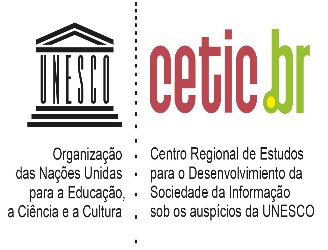 TIC CULTURA 2022PESQUISA SOBRE O USO DAS TECNOLOGIAS DE INFORMAÇÃO E COMUNICAÇÃO NAS INSTITUIÇÕES CULTURAIS BRASILEIRASMasculino1Feminino2Sim1PROSSIGANão2PULE PARA INSTRUÇÃO 1NOME (Anote):PROSSIGAANOTE:PROSSIGAPresidente / Vice / Diretor(a)-geral1Diretor(a)2Consultor(a)3Gerente 4Supervisor(a) / Chefe / Coordenador(a)5É o(a) principal gestor(a) da instituição, mas não possui um cargo determinado6Outro profissional. (ESPECIFIQUE) _________________________________9Ensino Médio incompleto ou menos1Ensino Médio completo2Ensino Superior incompleto 3Ensino Superior completo4Pós-graduação completa (Mestrado, Doutorado, Pós-Doutorado, Especialização, MBA etc.)5Não sabe (ESP.)98Não respondeu (ESP.)99SimNãoNão sabe (ESP.)Não respondeu (ESP.)AEm gestão cultural129899BSobre o uso de tecnologias na gestão cultural129899MÓDULO A: PERFIL DAS INSTITUIÇÕESA1A1A1A1A2SimNãoNão sabe (ESP.)Não respondeu (ESP.)A2AArquivo1298991BMuseu1298992CBiblioteca1298993DCinema1298994ETeatro1298995FPonto de cultura 1298996GBem tombado1298997HCentro cultural1298998IOutro tipo de equipamento cultural. Qual?129Não sabe (ESP.)98Não respondeu (ESP.)99Sim1PROSSIGANão2ENCERREPúblico federal1Público estadual2Público municipal3Privado com fins lucrativos4Privado sem fins lucrativos5Não sabe (ESP.)98Não respondeu (ESP.)99Número de pessoasNenhuma (ESP.)Não sabe (ESP.)Não respondeu (ESP.)AFrequentou presencialmente atividades do(a)_____________ (NOME DA INSTITUIÇÃO)|__|__|__|__|000099989999BAcompanhou remotamente as atividades do(a)_____________ (NOME DA INSTITUIÇÃO)|__|__|__|__|000099989999Sim1PULE PARA A12Não2PROSSIGANão sabe (ESP.)98PULE PARA MÓDULO BNão respondeu (ESP.)99PULE PARA MÓDULO BSimNãoNão sabe(ESP.)Não respondeu(ESP.)AA instituição não necessita de Internet129899FAÇA MÓDULO BBAlto custo de conexão à Internet129899FAÇA MÓDULO BCFalta de infraestrutura de acesso à Internet na região129899FAÇA MÓDULO BEPouca habilidade da equipe com o uso da Internet129899FAÇA MÓDULO BGPreocupação com segurança ou privacidade129899FAÇA MÓDULO BHOutros motivos? Qual(is)? ANOTE E EXPLORE:__________________________________12FAÇA MÓDULO BSimNãoNão sabe (ESP.)Não respondeu (ESP.)AFacebook129899BInstagram, TikTok ou Flickr129899CLinkedIn129899DTwitter129899EWordPress, Blogspot ou Medium129899FYouTube ou Vimeo129899GWhatsApp ou Telegram129899HOutras redes sociais ou plataformas online. Qual (is)? ESPECIFIQUE:12Sim. Qual o endereço?1PULE P/ A15Não2PROSSIGANão sabe (ESP.)98PROSSIGANão respondeu (ESP.)99PROSSIGASim1Não2Não sabe (ESP.)98Não respondeu (ESP.)99Sim1Não2Não sabe (ESP.)98Não respondeu (ESP.)99MÓDULO B: ACERVOSSimNãoNão sabe(ESP.)Não respondeu(ESP.)ALivros, revistas ou jornais129899BManuscritos 129899CDesenhos, pinturas ou gravuras 129899DFotografias, cartazes, mapas ou partituras129899EDocumentos oficiais históricos ou registros arquivísticos129899FEsculturas ou instalações129899GMóveis, objetos artesanais, roupas, moedas ou objetos de uso diário129899HObjetos arqueológicos129899IMonumentos, prédios, terrenos ou sítios arqueológicos129899JEspécimes naturais vivos ou inertes 129899KFilmes ou gravações de vídeo129899LMúsicas ou outras gravações de áudio129899MRecursos interativos digitais, como desenhos tridimensionais, sites ou software129899NMateriais já criados em formato digital129899SE SIM (CÓD. 1) EM PELO MENOS UM DOS ITENS A ATÉ L  PROSSIGASE SIM (CÓD. 1) APENAS NOS ITENS M E/OU N  PULE PARA B4SE NÃO (CÓD. 2) OU NÃO SABE/NÃO RESPONDEU (CÓD. 98 E 99) EM TODOS OS ITENS DA B1  PULE PARA B8 SE SIM (CÓD. 1) EM PELO MENOS UM DOS ITENS A ATÉ L  PROSSIGASE SIM (CÓD. 1) APENAS NOS ITENS M E/OU N  PULE PARA B4SE NÃO (CÓD. 2) OU NÃO SABE/NÃO RESPONDEU (CÓD. 98 E 99) EM TODOS OS ITENS DA B1  PULE PARA B8 SE SIM (CÓD. 1) EM PELO MENOS UM DOS ITENS A ATÉ L  PROSSIGASE SIM (CÓD. 1) APENAS NOS ITENS M E/OU N  PULE PARA B4SE NÃO (CÓD. 2) OU NÃO SABE/NÃO RESPONDEU (CÓD. 98 E 99) EM TODOS OS ITENS DA B1  PULE PARA B8 SE SIM (CÓD. 1) EM PELO MENOS UM DOS ITENS A ATÉ L  PROSSIGASE SIM (CÓD. 1) APENAS NOS ITENS M E/OU N  PULE PARA B4SE NÃO (CÓD. 2) OU NÃO SABE/NÃO RESPONDEU (CÓD. 98 E 99) EM TODOS OS ITENS DA B1  PULE PARA B8 SE SIM (CÓD. 1) EM PELO MENOS UM DOS ITENS A ATÉ L  PROSSIGASE SIM (CÓD. 1) APENAS NOS ITENS M E/OU N  PULE PARA B4SE NÃO (CÓD. 2) OU NÃO SABE/NÃO RESPONDEU (CÓD. 98 E 99) EM TODOS OS ITENS DA B1  PULE PARA B8 SE SIM (CÓD. 1) EM PELO MENOS UM DOS ITENS A ATÉ L  PROSSIGASE SIM (CÓD. 1) APENAS NOS ITENS M E/OU N  PULE PARA B4SE NÃO (CÓD. 2) OU NÃO SABE/NÃO RESPONDEU (CÓD. 98 E 99) EM TODOS OS ITENS DA B1  PULE PARA B8 SimNãoJá é digital (ESP.)Não sabe(ESP.)Não respondeu(ESP.)ALivros, revistas ou jornais1239899BManuscritos 1239899CDesenhos, pinturas ou gravuras 1239899DFotografias, cartazes, mapas ou partituras1239899EDocumentos oficiais históricos ou registros arquivísticos1239899FEsculturas ou instalações1239899GMóveis, objetos artesanais, roupas, moedas ou objetos de uso diário1239899HObjetos arqueológicos1239899IMonumentos, prédios, terrenos ou sítios arqueológicos1239899JEspécimes naturais vivos ou inertes 1239899KFilmes ou gravações de vídeo1239899LMúsicas ou outras gravações de áudio1239899SE SIM (CÓD. 1) EM PELO MENOS UM DOS ITENS  PROSSIGASE SIM (CÓD. 1) NOS ITENS M E/OU N DA B1 E RESPOSTAS NÃO (CÓD 2), NÃO SABE/NÃO RESPONDEU (CÓD. 98 E 99) EM TODOS OS ITENS DA B2  PULE PARA B4SE CÓD. DIFERENTE DE 1 NOS ITENS M E N DA B1, CÓD. DIFERENTE DE 1 EM TODOS OS ITENS DA B2, MAS CÓD. 3 E EM ALGUM ITEM DA B2  PULE PARA B4SE CÓD. DIFERENTE DE 1 NOS ITENS M E N DA B1 E RESPOSTAS NÃO (CÓD. 2), NÃO SABE/NÃO RESPONDEU (CÓD. 98 E 99) EM TODOS OS ITENS DA B2  PULE PARA B6SE SIM (CÓD. 1) EM PELO MENOS UM DOS ITENS  PROSSIGASE SIM (CÓD. 1) NOS ITENS M E/OU N DA B1 E RESPOSTAS NÃO (CÓD 2), NÃO SABE/NÃO RESPONDEU (CÓD. 98 E 99) EM TODOS OS ITENS DA B2  PULE PARA B4SE CÓD. DIFERENTE DE 1 NOS ITENS M E N DA B1, CÓD. DIFERENTE DE 1 EM TODOS OS ITENS DA B2, MAS CÓD. 3 E EM ALGUM ITEM DA B2  PULE PARA B4SE CÓD. DIFERENTE DE 1 NOS ITENS M E N DA B1 E RESPOSTAS NÃO (CÓD. 2), NÃO SABE/NÃO RESPONDEU (CÓD. 98 E 99) EM TODOS OS ITENS DA B2  PULE PARA B6SE SIM (CÓD. 1) EM PELO MENOS UM DOS ITENS  PROSSIGASE SIM (CÓD. 1) NOS ITENS M E/OU N DA B1 E RESPOSTAS NÃO (CÓD 2), NÃO SABE/NÃO RESPONDEU (CÓD. 98 E 99) EM TODOS OS ITENS DA B2  PULE PARA B4SE CÓD. DIFERENTE DE 1 NOS ITENS M E N DA B1, CÓD. DIFERENTE DE 1 EM TODOS OS ITENS DA B2, MAS CÓD. 3 E EM ALGUM ITEM DA B2  PULE PARA B4SE CÓD. DIFERENTE DE 1 NOS ITENS M E N DA B1 E RESPOSTAS NÃO (CÓD. 2), NÃO SABE/NÃO RESPONDEU (CÓD. 98 E 99) EM TODOS OS ITENS DA B2  PULE PARA B6SE SIM (CÓD. 1) EM PELO MENOS UM DOS ITENS  PROSSIGASE SIM (CÓD. 1) NOS ITENS M E/OU N DA B1 E RESPOSTAS NÃO (CÓD 2), NÃO SABE/NÃO RESPONDEU (CÓD. 98 E 99) EM TODOS OS ITENS DA B2  PULE PARA B4SE CÓD. DIFERENTE DE 1 NOS ITENS M E N DA B1, CÓD. DIFERENTE DE 1 EM TODOS OS ITENS DA B2, MAS CÓD. 3 E EM ALGUM ITEM DA B2  PULE PARA B4SE CÓD. DIFERENTE DE 1 NOS ITENS M E N DA B1 E RESPOSTAS NÃO (CÓD. 2), NÃO SABE/NÃO RESPONDEU (CÓD. 98 E 99) EM TODOS OS ITENS DA B2  PULE PARA B6SE SIM (CÓD. 1) EM PELO MENOS UM DOS ITENS  PROSSIGASE SIM (CÓD. 1) NOS ITENS M E/OU N DA B1 E RESPOSTAS NÃO (CÓD 2), NÃO SABE/NÃO RESPONDEU (CÓD. 98 E 99) EM TODOS OS ITENS DA B2  PULE PARA B4SE CÓD. DIFERENTE DE 1 NOS ITENS M E N DA B1, CÓD. DIFERENTE DE 1 EM TODOS OS ITENS DA B2, MAS CÓD. 3 E EM ALGUM ITEM DA B2  PULE PARA B4SE CÓD. DIFERENTE DE 1 NOS ITENS M E N DA B1 E RESPOSTAS NÃO (CÓD. 2), NÃO SABE/NÃO RESPONDEU (CÓD. 98 E 99) EM TODOS OS ITENS DA B2  PULE PARA B6SE SIM (CÓD. 1) EM PELO MENOS UM DOS ITENS  PROSSIGASE SIM (CÓD. 1) NOS ITENS M E/OU N DA B1 E RESPOSTAS NÃO (CÓD 2), NÃO SABE/NÃO RESPONDEU (CÓD. 98 E 99) EM TODOS OS ITENS DA B2  PULE PARA B4SE CÓD. DIFERENTE DE 1 NOS ITENS M E N DA B1, CÓD. DIFERENTE DE 1 EM TODOS OS ITENS DA B2, MAS CÓD. 3 E EM ALGUM ITEM DA B2  PULE PARA B4SE CÓD. DIFERENTE DE 1 NOS ITENS M E N DA B1 E RESPOSTAS NÃO (CÓD. 2), NÃO SABE/NÃO RESPONDEU (CÓD. 98 E 99) EM TODOS OS ITENS DA B2  PULE PARA B6SE SIM (CÓD. 1) EM PELO MENOS UM DOS ITENS  PROSSIGASE SIM (CÓD. 1) NOS ITENS M E/OU N DA B1 E RESPOSTAS NÃO (CÓD 2), NÃO SABE/NÃO RESPONDEU (CÓD. 98 E 99) EM TODOS OS ITENS DA B2  PULE PARA B4SE CÓD. DIFERENTE DE 1 NOS ITENS M E N DA B1, CÓD. DIFERENTE DE 1 EM TODOS OS ITENS DA B2, MAS CÓD. 3 E EM ALGUM ITEM DA B2  PULE PARA B4SE CÓD. DIFERENTE DE 1 NOS ITENS M E N DA B1 E RESPOSTAS NÃO (CÓD. 2), NÃO SABE/NÃO RESPONDEU (CÓD. 98 E 99) EM TODOS OS ITENS DA B2  PULE PARA B6Sim1Não2Não sabe (ESP.)98Não respondeu (ESP.)99SimNãoNão sabe (ESP.)Não respondeu (ESP.)ANo próprio site da instituição129899BEm sites de outras instituições129899CNo aplicativo da instituição129899DNas plataformas ou redes sociais em que a instituição está presente129899EEm repositórios de acervos digitais, ou seja, plataformas na Internet em que é possível encontrar coleções de objetos digitais129899FNo local onde funciona a instituição129899B6B6B6B6B7SimNãoNão sabe(ESP.)Não respondeu(ESP.)B7AFalta de financiamento1298991BFalta de equipe qualificada1298992CBaixa demanda pela digitalização dos materiais 1298994DOutras instituições que detêm cópias dos mesmos materiais cuidam do processo de digitalização1298995EDireitos autorais restringem a digitalização do material 1298996FÉ difícil garantir a preservação do material digitalizado no longo prazo1298997GNão é parte da missão da instituição1298998HA digitalização dos materiais é proibida por lei e/ou contrato 1298999IFalta de capacidade de armazenamento ou hospedagem de materiais digitalizados12989910JOutros (ESP.) Especifique: _______________11KNão sabe (ESP.)98LNão respondeu (ESP.)99SimNãoNão sabe(ESP.)Não respondeu(ESP.)ARegras de catalogação, como AACR2, CCO ou RDA129899BPadrão de metadados para descrição dos objetos, como Dublin Core, INBCM, ISAD ou MARC129899CLinguagem padronizada para organização temática dos objetos, incluindo glossário, taxonomia, vocabulário, como CDD/CDU ou Tesauro de Objetos Museológicos 129899Sim1Não2Não sabe (ESP.)98Não respondeu (ESP.)99SimNãoNão sabe(ESP.)Não respondeu(ESP.)AEm condição de domínio público129899BProtegidos por direitos autorais, controlados pela instituição129899CProtegidos por direitos autorais, controlados por terceiros129899EDisponíveis por licença de uso aberta129899DEm condição de proteção autoral desconhecida pela instituição129899FQue são obras órfãs ou ainda não identificadas129899Sim1Não2Não sabe (ESP.)98Não respondeu (ESP.)99SimNãoNão sabe(ESP.)Não respondeu(ESP.)AExibe filmes129899BProduz ou exibe peças ou espetáculos129899CProduz conteúdos audiovisuais129899EProduz ou realiza exposições129899FOferece atividades de promoção da leitura 129899GProduz ou exibe shows ou apresentações musicais129899HRealiza feiras de arte, artesanato ou antiguidades129899IRealiza festas, festivais ou eventos públicos129899JRealiza seminários, palestras, debates ou encontros129899KOferece oficinas ou atividades de formação para o público129899À distância (online)PresencialAmbasNão sabe(ESP.)Não respondeu(ESP.)AExibe filmes1239899BProduz ou exibe peças ou espetáculos1239899CProduz conteúdos audiovisuais1239899EProduz ou realiza exposições1239899FOferece atividades de promoção da leitura 1239899GProduz ou exibe shows ou apresentações musicais1239899HRealiza feiras de arte, artesanato ou antiguidades1239899IRealiza festas, festivais ou eventos públicos1239899JRealiza seminários, palestras, debates ou encontros1239899KOferece oficinas ou atividades de formação para o público1239899Sim1Não2Não sabe (ESP.)98Não respondeu (ESP.)99Sim1Não2Não sabe (ESP.)98Não respondeu (ESP.)99MÓDULO C: USO DE TICConexão discada, que deixa a linha de telefone ocupada durante o uso1Conexão DSL, via linha telefônica, que não deixa a linha ocupada durante o uso2Conexão via fibra ótica3Conexão a cabo4Conexão via rádio5Conexão via satélite6Modem 3G ou 4G7Não sabe (ESP.)98Não respondeu (ESP.)99Até 256 Kbps 1Acima de 256 Kbps a 1 Mbps2Acima de 1 Mbps a 2 Mbps3Acima de 2 Mbps a 10 Mbps4Acima de 10 Mbps a 30 Mbps5Acima de 30 Mbps a 100 Mbps6Acima de 100 Mbps7Não sabe (ESP.)8Não respondeu (ESP.)9Sim1PROSSIGANão2PULE PARA C5Não sabe (ESP.)98PULE PARA C5Não respondeu (ESP.)99PULE PARA C5Sim1Não2Não sabe (ESP.)98Não respondeu (ESP.)99SimNãoNão sabe(ESP.)Não respondeu(ESP.)ARecrutar pessoal interno ou externo129899BTreinar pessoas que trabalham na instituição129899CEnviar e receber e-mail 129899DOferecer serviços, informações ou assistência ao público 129899EUsar telefone via Internet/ VoIP/ videoconferência via Internet129899FUsar mensagens instantâneas129899GBuscar informações sobre organizações governamentais129899HInteragir com organizações governamentais fazendo pagamentos, cobranças, solicitações online129899IBuscar informações sobre produtos ou serviços129899JVender produtos ou serviços129899KInteragir com instituições estrangeiras para intercâmbio129899SimNãoNão sabe(ESP.)Não respondeu(ESP.)ABuscar informações ou obter licenças e permissões (licenças ambientais, vigilância sanitária, alvará de funcionamento, defesa civil, etc.)129899BBuscar informações sobre impostos (IPI, COFINS, ICMS, ISS)129899CFazer pagamentos online de impostos, taxas etc.129899FBuscar informações sobre conferências e audiências públicas129899GInscrever a instituição em conferências e audiências públicas129899IPrestar contas com o governo 129899JBuscar informações sobre editais para captar recursos governamentais 129899KParticipar de editais para captar recursos governamentais129899LEmitir certidões negativas de débito129899MCadastrar a instituição em sistemas de informação ou mapeamento cultural129899SimNãoNão sabe(ESP.)Não respondeu(ESP.)APostar notícias sobre a instituição129899BResponder a comentários e dúvidas de usuários129899CPostar notícias sobre temas relacionados à área de atuação da instituição129899EDivulgar ações e campanhas de outras instituições129899FPostar informações para prestação de contas da instituição129899HVender produtos ou serviços 129899IDivulgar acervos, projetos ou serviços129899JDivulgar programação das atividades disponíveis ao público129899KDivulgar vídeos ou áudios de atividades realizadas ou podcasts129899LPostar fotos de atividades realizadas129899MFazer lives ou transmissões online em tempo real de eventos, como palestras e atividades culturais129899SimNãoNão sabe(ESP.)Não respondeu(ESP.)BLista de produtos ou serviços vendidos ou oferecidos gratuitamente pela instituição129899CDivulgação de notícias sobre a instituição129899FInformações e balanços sobre prestações de contas da instituição129899GInformações sobre vagas de trabalho abertas na instituição129899HPublicações e estudos129899IFerramenta de transmissão de vídeos ao vivo/ streaming129899KProgramação das atividades disponíveis ao público 129899LFormulário de inscrição em cursos e formações129899MVisita virtual, ou seja, ferramenta que simula uma visita à instituição pela Internet129899NRecursos de acessibilidade digital para pessoas com deficiência129899OInformações sobre a instituição como endereço, contato e horário de funcionamento129899PCadastro de usuários para envio de boletins de notícias129899QVídeos, áudios ou podcasts129899RFerramenta de busca nos conteúdos do website129899SLink para perfil da organização nas redes sociais129899Sim1PROSSIGANão2PULE PARA D1Não sabe (ESP.)98PULE PARA D1Não respondeu (ESP.)99PULE PARA D1SimNãoNão sabe (ESP.)Não respondeu (ESP.)Para atividades presenciais129899Para atividades online129899MÓDULO D: INFRAESTRUTURA DE TIC NA INSTITUIÇÃOSimNãoNão sabe (ESP.)Não respondeu (ESP.)AComputador de mesa1289BNotebook 1289CTablet 1289DCelulares1289SimNãoNão sabe(ESP.)Não respondeu(ESP.)ADe propriedade da organização1289BPessoais1289COutros (ESP.)1Sim1Não2Não sabe (ESP.)98Não respondeu (ESP.)99SimNãoNão sabe (ESP.)Não respondeu (ESP.)APor licença de uso129899BPor licença livre 129899CDesenvolvidos pela própria instituição129899SimNãoNão sabe (ESP.)Não respondeu (ESP.)AGestão de contratos129899BCatalogação de acervos 129899CArmazenamento de arquivos digitais129899DCriação e edição de conteúdos audiovisuais129899ECriação e edição de imagens129899FProdução de eventos 129899GMapeamento de espaços e agentes culturais129899SimNãoNão sabe (ESP.)Não respondeu (ESP.)ARepositório digital, ou seja, sistemas para administrar, armazenar e preservar conteúdos informacionais em formato eletrônico129899BFerramentas como do pacote Microsoft Office, como o Excel, Word e Access, ou softwares equivalentes129899CSoftwares de gestão de banco de dados129899MÓDULO E: CAPACIDADES/ HABILIDADESSim1Não2Não sabe (ESP.)98Não respondeu (ESP.)99Sim1Não2Não sabe (ESP.)98Não respondeu (ESP.)99### ITEM A APENAS SE (CÓD. 1 EM PELO MENOS UM ITEM DA A12) ###### ITEM B APENAS SE CÓD. 1 NA A13 ###### ITEM A APENAS SE (CÓD. 1 EM PELO MENOS UM ITEM DA A12) ###### ITEM B APENAS SE CÓD. 1 NA A13 ###SimNãoNão sabe (ESP.)Não respondeu (ESP.)APossui uma área ou pessoa responsável pelos perfis ou contas da instituição nas redes sociais?129899BPossui uma área ou pessoa responsável pela gestão do website?129899SimNãoNão sabe(ESP.)Não respondeu(ESP.)AOfereceu treinamento interno à sua equipe para desenvolver ou melhorar as habilidades em informática e no uso de computadores e Internet?129899BPagou cursos externos à sua equipe para desenvolver ou melhorar as habilidades em informática e no uso de computadores e Internet?129899COfereceu treinamento interno à sua equipe para desenvolver ou melhorar os conhecimentos sobre privacidade e proteção de dados pessoais?1289DPagou cursos externos à sua equipe para desenvolver ou melhorar os conhecimentos sobre privacidade e proteção de dados pessoais?1289Sim1Não2Não sabe (ESP.)97Não respondeu (ESP.)98Sim1Não2Não sabe (ESP.)8Não respondeu (ESP.)9E6E6E6E6E7 (RU)SimNãoNão sabe(ESP.)Não respondeu(ESP.)E7 (RU)AAusência de suporte técnico1298991BNúmero insuficiente de computadores1298992CNúmero insuficiente de computadores conectados à Internet1298993DBaixa velocidade na conexão de Internet1298994EEquipamentos ultrapassados1298995FPoucos recursos financeiros para investimento na área de tecnologia1298996GPouca capacitação da equipe no uso de computador e Internet1298997HNão sabe (ESP.)98INão respondeu (ESP.)99MÓDULO F: INFORMAÇÕES DE ANTECEDENTESF1F1F1F1F1A(RU)SimNãoNão sabe(ESP.)Não respondeu(ESP.)F1A(RU)AGovernos de outros países1298991BOrganismos internacionais como Banco Mundial, Unicef, Unesco, etc.1298992CDoações voluntárias de pessoas físicas1298993DVenda de produtos ou serviços1298994EMensalidades e anuidades pagas por associados1298996FGoverno federal1298997GGovernos estaduais1298998HGovernos municipais1298999IEmpresas privadas12989910JOrganizações sem fins lucrativos, como fundações, institutos empresariais, etc.12989911KIgrejas ou organizações religiosas12989912LEmpresas públicas ou mistas, como Petrobras, Eletrobrás, Correios, etc. 12989913MOutras, quais? (ESPECIFIQUE)12989914NNão recebeu recursos no ano fiscal (ESP.)12ONão sabe (ESP.)98PNão respondeu (ESP.)99SimNãoNão sabe(ESP.)Não respondeu(ESP.)AProjetos aprovados em leis ou mecanismos de incentivo fiscal, como, por exemplo, a Lei Roaunet 129899BEditais governamentais de fomento 129899CCampanhas de financiamento coletivo/ sites de crowdfunding129899DCaptação via website da instituição129899ECaptação via plataformas ou redes sociais em que a instituição está presente129899Até R$ 50 mil01De R$ 50 mil a R$ 100 mil02De R$ 100 mil até R$ 250 mil03De R$ 250 mil até R$ 500 mil04De R$ 500 mil a R$ 1 milhão05Mais de R$ 1 milhão a R$ 5 milhões06Mais de R$ 5 milhões a R$ 10 milhões07Mais de R$ 10 milhões a R$ 60 milhões08Mais de R$ 60 milhões09Não recebeu nenhum recurso no ano fiscal (ESP.)10Não sabe (ESP.)98Não respondeu (ESP.)99